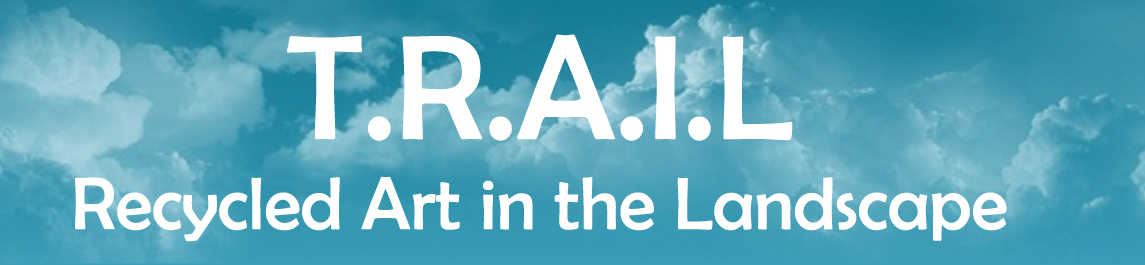 Sculpture Trail Artist Brief 2018 Sculpture Trail 2018 will be TRAIL’s 14th year and we are again inviting artists to submit one or more proposals for the Site-Specific Sculpture Trail on the South Devon Coast at Teignmouth, this is an area of outstanding natural beauty as well as a busy holiday resort. The sculptures will be sited in flowerbeds, which are cared for by the parks department of Teignbridge District Council. For more information on past TRAIL events please visit www.trailart.co.uk. For award categories see below. If you have a specific location in mind please contact us about this ASAP. There is NO submission fee.DatesProposals Open 31st January 2018 closing date 24th June 2018Installations of sculptures from Sunday 15th July to Saturday 21st July 2018Sculpture Trail starts Sunday 22nd July finishes Sunday 2rd September 2018Sculptures can be removed from Sunday 2nd September 2018 to Sunday September 9th2018Award Ceremony Sunday 2nd September 2018 at 3pm TAAG Gallery Northumberland Place, TeignmouthAwardsArtist Award £300 selected by the winning artist in 2017 The Toby Buckland GardenFest Pollinator Prize 2018. £100 will be awarded to the most innovative sculpture on the theme of pollinators. Award for sculpture with best environmental message £200 selected by sponsorPeople’s Choice £100 selected by public vote.Young Artist/s award (under 25) £100 selected by sponsor.Please note awards are dependent on sponsors generosity and may vary as to those stated.2018 Design Brief and Conditions for sculpture trail The sculptures must be constructed from 70% recycled material and may also address one or both of the following criteriaTo reflect concerns relating to recycling / landfill / water / waste / global warming and can include political or global issues. To reflect the site by using or harnessing the natural elements. 2. The sites are exposed to the elements so the sculpture needs to be well constructed and weather proof. The Health & Safety Officer from Teignbridge District Council will inspect the sculptures. The sites are within flowerbeds but can be accessed by the public if they are determined. Sculptures can be viewed on all sides. The sculpture should have no sharp edges, fall over or have pieces that can break off and cause damage. Artists must be prepared to make changes to comply with Health and Safety issues if necessary and work will be withdrawn if the Health & Safety officer is not satisfied. 3. The fixings for the sculpture will be ‘metposts’ (fence post fixings) knocked into the ground. The sculpture or plinth must be designed with legs, which will fit into these fixings and be bolted or screwed for stability and security. The artist will carry out the installation. Any special requirements or fixing methods can be discussed with the organisers and a TDC officer if necessary. 4. The sculpture will be covered by Teignbridge District Council for Public Liability Insurance but not for material damage. This is the artist’s responsibility or risk. There is no compensation for damage through natural or manmade means.5. The artist or a representative must be available throughout the exhibition period in case repairs are necessary to the sculptures. There is no submission fee for the Sculpture trail; a 10% commission on sales will be applied. 7. The committee’s decision on selection is final. The selection committee will meet monthly from February onwards and the closing date may alter if all the available spaces have been allocated prior to the date advertised.How to apply Submit copies of proposal for outdoor sculpture by email or hard copy as soon as possible. Final deadline midnight 24th June 2018. Submissions by email please label each attached document with your name and Trail 18. Submissions by hard copy - put your name, contact details, and title on the first page and title on each subsequent page to avoid loss. The proposal should include: Drawings or photographs of the sculpture/exhibition entryDetail of the fixing Size including height, width and depthBrief description of inspiration for work, be as informative as possibleInclude images of past work photographs/CD/website address. Only if new exhibitor.Your Contact details, name, address, telephone and email contacts.All successful applicants will be sent a blank template for their information board which must be completed and returned by July 4th 2018IMPORTANT All successful applicants are asked to send information including a brief biography and still or moving images of the sculpture as work progresses, for website, social media and publicity purposes.PLEASE SEND ENTRIES AND ENQUIRIES TO trailartuk@googlemail.com  Or by post to Amy McCarthy, Tresco, Bishopsteignton Rd, Teignmouth TQ14 9AD